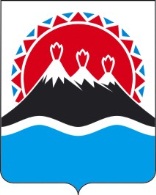 МИНИСТЕРСТВОСОЦИАЛЬНОГО БЛАГОПОЛУЧИЯ И СЕМЕЙНОЙ ПОЛИТИКИ КАМЧАТСКОГО КРАЯ(Министерство социального благополучия)_______________________________________________________________________________ПРИКАЗ[Дата регистрации] № [Номер документа]-п г. Петропавловск-КамчатскийО приостановлении действия приказа Министерства социального благополучия и семейной политики Камчатского края от 19.01.2022 
№ 63-п «Об утверждении Административного регламента Министерства социального благополучия и семейной политики Камчатского края по предоставлению государственной услуги «Предоставление компенсации части стоимости приобретаемого транспортного средства семьям, имеющим ребенка-инвалида с нарушениями опорно-двигательного аппарата»ПРИКАЗЫВАЮ:Приостановить действие приказа Министерства социального благополучия и семейной политики Камчатского края от 19.01.2022 № 63-п 
«Об утверждении Административного регламента Министерства социального благополучия и семейной политики Камчатского края по предоставлению государственной услуги «Предоставление компенсации части стоимости приобретаемого транспортного средства семьям, имеющим ребенка-инвалида с нарушениями опорно-двигательного аппарата».2. Настоящий приказ вступает в силу после дня его официального опубликования и распространяется на правоотношения, возникшие 
с 01 мая 2022 года.Министр социального благополучия и семейной политики Камчатского края[горизонтальный штамп подписи 1]А.С. Фёдорова